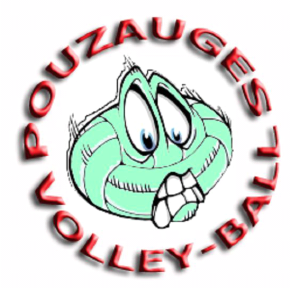 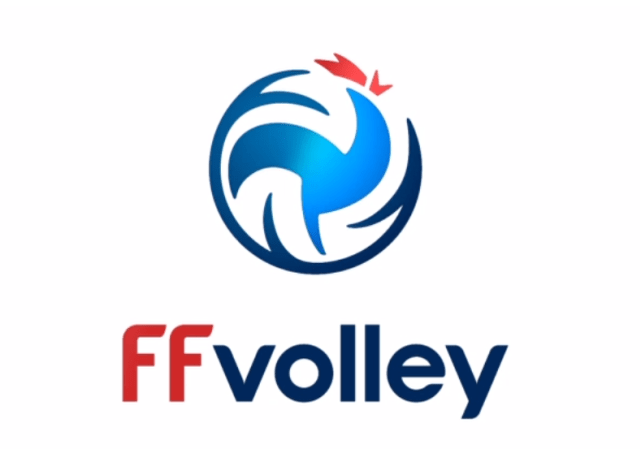  Pouzauges VOLLEY Loisirs                               Dossier  d’ inscription    Saison  2018-2019    1 .Etat  Civil :              Mr      Mme            Nom :                                                                                  Prénom :            Date de naissance :            Adresse :            Code Postal :                                                                      Ville :           Téléphone fixe :                                                                 Portable :            E-mail : ...................................................................................................    2. Choix de la pratique :             Loisir/Compétition :                                 Jeudi :                                                           3. Cotisation :                            60 € :                             4 – Certificat médical :                       Questionnaire Santé :                                           Photo :     5. Droit à l’image :            J’autorise le Pouzauges Volley Loisir à utiliser et à diffuser à titre gratuit des photographies             me représentant à des fins de communication interne ou externe.       Oui          Non            Fait à :  ...........................................                               Le : ................................                                                      Signature de l’adhérent 